NPMHU ARTHUR S. VALLONE NATIONAL SCHOLARSHIP PROGRAM FOR 2024-2025 SCHOOL YEAR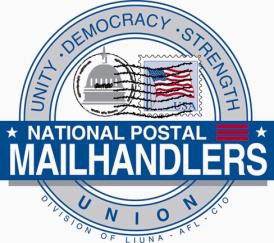 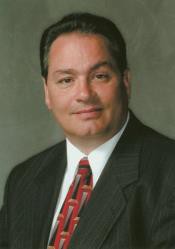 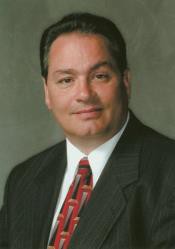 The National Postal Mail Handlers Union is pleased to offer the opportunity for regular craft members of the National Postal Mail Handlers Union, and members of their immediate families, to apply for scholarship assistance from the NPMHU Arthur S. Vallone National Scholarship Program. Specific eligibility requirements for the program are detailed below.This scholarship program has been providing assistance to deserving recipients since 2001. In February 2005, the program was renamed in honor of Arthur S. Vallone. Arthur had served the NPMHU with distinction for over twenty-five years at his untimely passing in January 2005. Arthur was a true believer in the Union Movement, and a tireless advocate for Mail Handlers and all working people. His list of accomplishments and contributions to the NPMHU is lengthy. The National Postal Mail Handlers Union is proud to honor the legacy that Brother Vallone has left behind.SCHOLARSHIP ELIGIBILITY AND APPLICATION INSTRUCTIONSThe purpose of the National Postal Mail Handlers Union Arthur S. Vallone Scholarship Program is to provide financial assistance to Mail Handlers and/or their family members who are seeking to further their education beyond high school. The program will award a minimum of 15 scholarships (3 per Region) in the annual amount of at least $1,000, renewable for up to four (4) years or until the completion of the undergraduate degree, whichever occurs first (for a maximum of $4,000 per recipient over 4 years). Additional scholarships may be awarded, depending upon the number of applicants and the number of renewals each year.ELIGIBILITYApplicants must be in the Mail Handler bargaining unit, an active dues paying member of the NPMHU and employed in a career position by the United States Postal Service, or a “family member” of such a member of the NPMHU. For these purposes, “family member” includes the spouse or legal dependent of the member.Applicants must be a high school graduate, have the equivalent of a high school degree, or be graduating from high school on or before August 31, 2024.Applicants must have maintained a cumulative grade point average of 2.8 or higher throughout high school and/or college.Applicants must follow and complete the Application Procedure set forth below.To ensure that their college or other post-secondary institution receives the scholarship funds awarded, each successful applicant will be required to provide the Scholarship Committee with written verification that he/she has been accepted by an accredited institution of higher learning, including a two- or four-year college, vocational institution, trade or technical school, or other institute of higher learning. (Students pursuing graduate degrees are not eligible to receive a scholarship.) This written verification is not needed until after a scholarship is awarded.National Officers and national staff of the National Postal Mail Handlers Union, and their family members, are not eligible for these scholarships.All decisions to award scholarships will be made by an independent, committee of distinguished academics.APPLICATION PROCEDUREApplicants must submit complete applications and the related materials listed below to the Scholarship Committee on or before March 15, 2024. The application will not be considered complete, and will not be reviewed, until all the information has been received.If the application is not complete by the deadline, the applicant will not be included in the applicant pool. All materials should be sent to: Scholarship Committee, National Postal Mail Handlers Union, 815 16th St. NW Suite 5100 Washington, DC 20006.ADDITIONAL SCHOLARSHIP APPLICATION INFORMATIONWhen submitting your completed application, please include your written essay and completed application form, two letters of reference, and High School transcripts.Applications must include this information and be complete by the deadline in order to be considered by the scholarship committee.Information on the status of an application will not be provided at any time during the consideration process.  All applicants will be notified when the scholarship winners are announced beginning on or about May 15, 2024.CALENDARScholarship application periodScholarship application deadlineScholarship judging periodScholarship notification periodNovember 21, 2023 – March 15, 2024March 15, 2024 (postmark date)March 15, 2024 –May 15, 2024May 15, 2024 – June 15, 2024CHECKLIST 	 Completed scholarship application. 	 Completed Essay. (Written essay of no more than 500 words describing the applicant’s life experiences, extracurricular activities, work history, and aspirations.) 	 2 completed letters of reference. 	 Return receipt postcard (only if application verification is needed).*Review and sign the application.BIOGRAPHICAL QUESTIONNAIRE(Please fill out the following information as neatly, completely and accurately as possible)NAME:  	(LAST)	(FIRST)	(MIDDLE)ADDRESS:  	(STREET)	(APT #)	(CITY)	(STATE)	(ZIP)APPLICANT’S PHONE #: 	CELL PHONE#: 	APPLICANT’S E-MAIL ADDRESS:   	BIRTH DATE: 	APPLICANT’S SOCIAL SEC.# (last 4)  	NAME OF NPMHU MEMBER RELATED TO APPLICANT:  	NPMHU LOCAL NO. 	NPMHU MEMBER SS#.(last 4) 	OR USPS EMPLOYEE ID NUMBER  	POSTAL FACILITY WHERE MEMBER WORKS:   	WHAT IS THE RELATIONSHIP TO THE NPMHU MEMBER (circle one):Self	Son/Daughter	Spouse	Other (please explain)  	List all high schools, colleges, and universities attended.Please list your most recent full-time or part-time employment and military service, or internships, if any.List any scholastic honors you have received (prizes, scholarship awards, memberships in honor societies, etc.) and any school clubs, sports, volunteer work, or other extra-curricular school activities that you participated in and would like the Scholarship Committee to consider (applicants are encouraged to attach additional pages to document these various honors and activities). Please attach a separate page, if necessary.I certify that the statements made in this application for the National Postal Mail Handlers Union Scholarship are complete and accurate. I will promptly inform the Scholarship Committee, in writing, if there is any change in any of the facts indicated herein. I understand that providing false, misleading or incomplete information will result in immediate revocation of any offer of a scholarship.Signature of Applicant	DateSchoolsName of InstitutionLocationDates of AttendanceDegree AwardedDate Degree Awarded or ExpectedApproximate Rank in and Size of ClassSecondary OrHigh SchoolSecondary OrHigh SchoolSecondary OrHigh SchoolColleges OrUniversitiesColleges OrUniversitiesFromToName and Address of EmployerReason for LeavingHours/Week